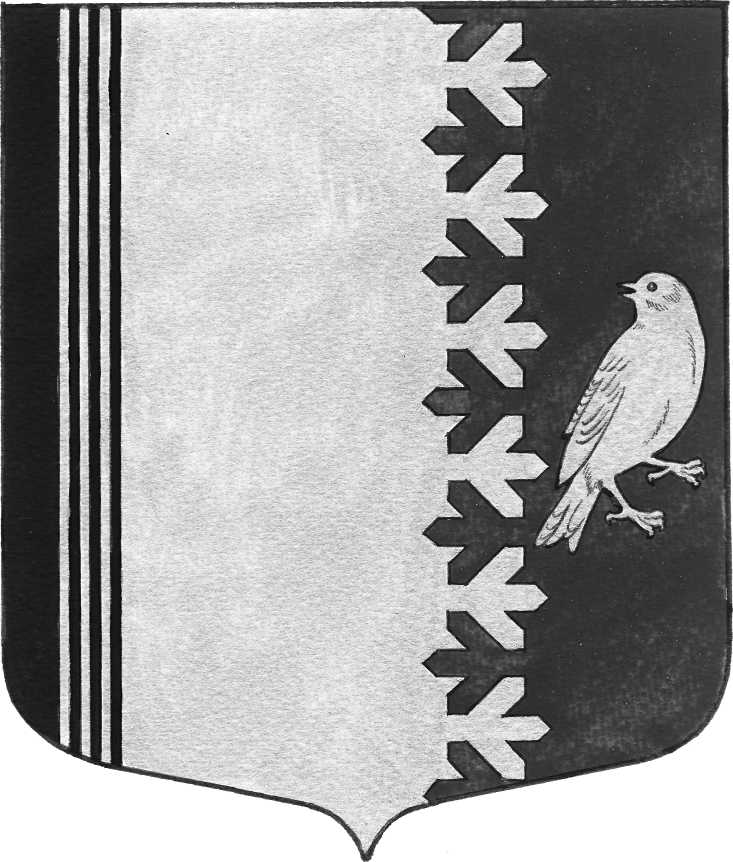   АДМИНИСТРАЦИЯ МУНИЦИПАЛЬНОГО ОБРАЗОВАНИЯШУМСКОЕ СЕЛЬСКОЕ ПОСЕЛЕНИЕ КИРОВСКОГО МУНИЦИПАЛЬНОГО РАЙОНА ЛЕНИНГРАДСКОЙ ОБЛАСТИП О С Т А Н О В Л Е Н И Еот   30 декабря 2016  года    №  229 О внесении изменений в постановление администрации МО Шумское сельское поселение Кировского муниципального района Ленинградской области № 32 от 27.03.2013 г. «Об утверждении Перечня автомобильных дорог общего пользования местного значения на территории муниципального образования Шумское сельское поселение Кировского муниципального района Ленинградской области»            Внести изменения в Постановление администрации МО Шумское сельское поселение Кировского муниципального района Ленинградской области № 32 от 27.03.2013 г. «Об утверждении Перечня автомобильных дорог общего пользования местного значения на территории муниципального образования Шумское сельское поселение Кировского муниципального района Ленинградской области»:          1. В приложение 1 добавить строкуГлава   администрации                                                            В.Л.УльяновРазослано: дело, в прокуратуру, в Вестник МО Шумское селськое поселениеп\пНаименование дорогПротяжение дороги, кмХарактеристика  дороги: покрытие проезжей частиИдентификационный номер56.автодорога (подъезд к школе), местонахождение: Ленинградская область, Кировский район, п.ст. Войбокало0,509асфальтобетонное41-225-850-ОП-МП-56